Расчётный счёт № 40204810100470000001, кор. счёт 30101810600000000754, БИК 048073754, г.Уфа,ОАО «УралСИБ»отд.,с.Мраково        В целях организации исполнения бюджетов сельских поселений по доходам в 2020 году Управление по финансам, экономическому развитию и инвестициям  Администрации муниципального района Кугарчинский район Республики Башкортостан сообщает следующее.      1.Начиная с 1 января 2020 года порядок применения бюджетной классификации Российской Федерации регулируется новым приказом Минфина России от 06.06.2019 года № 85н «Об порядке формирования и применения кодов бюджетной классификации Российской Федерации, их структуре и принципах назначения» (далее – Порядок 85н).         В новом Порядке 85н содержится новые коды бюджетной классификации доходов бюджетов.        В этой связи до 1 января 2020 года  необходимо внести соответствующие изменения в следующие правовые акты:     - об утверждении перечня кодов подвидов доходов по видам доходов, главными администраторами которых являются органы местного самоуправления;     - об утверждении перечня главных администраторов доходов бюджета муниципального образования, закрепляемых за ними видов (подвидов) доходов бюджета;     - правовой акт главного администратора доходов бюджета о порядке администрирования доходов бюджета (уполномоченного органа местного самоуправления, являющегося получателем указанных средств).          Проекты вышеперечисленных нормативно-правовых актов будут доведены вам по электронной почте.          Кроме этого, до начала очередного финансового года по системе удаленного финансового документооборота (далее – СУФД) необходимо довести до Управления Федерального казначейства по Республики Башкортостан (далее - УФК по РБ) изменения в справочники  кодов бюджетной классификации, а также реестр администрируемых доходов с одновременным представлением необходимых правовых актов.        Один экземпляр принятых постановлений и распоряжения просим представить в Управление по финансам, экономическому развитию и инвестициям Администрации муниципального района Кугарчинский район Республики Башкортостан.      2. Для завершения текущего финансового года без невыясненных поступлений просим в срок до 27 декабря текущего года обеспечить  принятие необходимых мер по уточнению (выяснению) вида и принадлежности невыясненных поступлений и недопущению их возникновения до конца текущего года.     3. С целью обеспечения своевременного зачисления налогов, сборов и иных обязательных платежей в бюджет сельского поселения и отправления их в УФК по РБ просим до 26 декабря 2019 года представить нам два экземпляра решения сельского поселения о бюджете на 2020 год и на плановый период 2021 и 2022 годов, с приложениями.     Проекты приложений № 1, 2, 3 и 4 по доходам будут доведены вам по электронной почте.     4. Несмотря на завершение 1 декабря текущего года срока уплаты имущественных налогов за 2018 год в местный бюджет, собираемость налогов составляет менее 100%. Так, по состоянию на 23 декабря 2019 года собираемость налога на имущество физических лиц составляет 70%, земельного налога с физических лиц  – 92,7% по отношению к начисленной сумме за 2018 год. В целях обеспечения поступлений в местный бюджет и не допущения увеличения недоимки в местный бюджет, просим провести разъяснительную работу с населением (сход граждан, собрания и т.д.) по уплате имущественных налогов и транспортного налога.  Приложение: проекты приложений № 1, 2, 3, 4 к решению о бюджете,   в электронной форме на 8 л. в 1 экз. Заместитель по финансам, экономическому развитию и инвестициям главы Администрации МР Кугарчинский район РБ                                                           А.З.СайфуллинИсп.Максютова Р.Ф.тел.(34789)2-16-88                                                                                                                 БАШѓОРТОСТАН РЕСПУБЛИКАЋЫ КYГЂРСЕН РАЙОНЫ МУНИЦИПАЛЬ РАЙОНЫ ХАКИМИЂТЕНЕђ ФИНАНСТАР, ИѓТИСАДИ ЏЊЕШ ЋЂМ  ИНВЕСТИЦИЯЛАР БУЙЫНСА ИДАРАЛЫЉЫ453330, Мораk ауылы, Ленин урамы, 15Тел. 8 (34789) 2-11-73, 2-11-72Сайт: www.kugarch-uferi.ruE-mail: fu.kugarch@bashkortostan.ru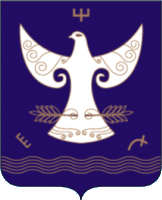 УПРАВЛЕНИЕ  ПО  ФИНАНСАМ,ЭКОНОМИЧЕСКОМУ  РАЗВИТИЮ ИИНВЕСТИЦИЯМ   АДМИНИСТРАЦИИМУНИЦИПАЛЬНОГО   РАЙОНАКУГАРЧИНСКИЙ   РАЙОН   РЕСПУБЛИКИ  БАШКОРТОСТАН453330, с.Мраково, ул.Ленина, 15Тел. 8 (34789) 2-11-73, 2-11-72Сайт: www.kugarch-uferi.ruE-mail: fu.kugarch@bashkortostan.ru     №     425   от   24.12.2019г.на №              от  ____________Главе сельского поселения __________________ сельсоветНачальнику МКУ «ЦБ СП МР Кугарчинский район РБ»Ефкеевой А.Р.